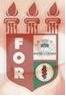 PLANILHA PARA CADASTROS DE LIVROS  BIBLIOTECA MARIA APARECIDA POURCHET CAMPOS        Classificação:       616.314                                  Código:	4076  Cutter:         G588l                                               Data: Turma 2020Autor(s):  Godoy, Gabriel Muniz GoianaTitulo: LASERTERAPIA EM PACIENTES COM LESÃO NERVOSA PÓS EXODONTIA DE TERCEIROS MOLARES INFERIORES: revisão de literaturaOrientador(a): prof. Dr. Antonio Azoubel AntunesCoorientador(a): Edição:  1ª        Editora  Ed. Do Autor     Local:  Recife    Ano:  2020  Páginas:  32Notas:  TCC – 1ª Turma graduação - 2020